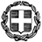 Μαρούσι,  10  - 9 - 2021     Δελτίο ΤύπουΘΕΜΑ: ΕΞΕΤΑΣΤΙΚΑ ΚΕΝΤΡΑ για τις Επαναληπτικές Πανελλαδικές εξετάσεις ΕΠΑΛ έτους 2021.Από το Υπουργείο Παιδείας και Θρησκευμάτων ανακοινώνονται τα Εξεταστικά κέντρα των Επαναληπτικών Πανελλαδικών Εξετάσεων των ΕΠΑΛ έτους 2021.1) Εξεταστικά Κέντρα ορίζονται σε Αττική και Θεσσαλονίκη. Ειδικότερα, στην Αττική, ως Εξεταστικό Κέντρο, ορίζεται το 2Ο ΕΠΑΛ Αμαρουσίου της Δ/νσης Δ.Ε. Β΄ Αθήνας (Κτήμα Μακρυκώστα, Τ.Κ. 15123 Μαρούσι, τηλ 210-2826167) και στη Θεσσαλονίκη, ως Εξεταστικό Κέντρο, ορίζεται το 6ο Εσπερινό ΕΠΑΛ Θεσσαλονίκης της Δ/νσης Δ.Ε. Ανατολικής  Θεσσαλονίκης (Αλέξανδρου Παπαναστασίου 13, Θεσσαλονίκη, Τ.Κ. 54639, τηλ. 2310-889910).2) Η κατανομή των υποψηφίων στα δύο εξεταστικά κέντρα έχει ως ακολούθως:     i) οι υποψήφιοι που κατέθεσαν Αίτηση-Δήλωση συμμετοχής στις Επαναληπτικές Πανελλαδικές Εξετάσεις σε ΕΕΔΔΕ των Περιφερειακών Δ/νσεων Εκπαίδευσης Κρήτης, Νοτίου Αιγαίου, Βορείου Αιγαίου, Πελοποννήσου, Δυτικής Ελλάδας, Στερεάς Ελλάδας, Ιονίου και Αττικής θα εξεταστούν στο Ε.Κ. της Αττικής,    ii) οι υποψήφιοι που κατέθεσαν Αίτηση-Δήλωση συμμετοχής στις Επαναληπτικές Πανελλαδικές Εξετάσεις σε ΕΕΔΔΕ των Περιφερειακών Δ/νσεων Εκπαίδευσης Ηπείρου, Θεσσαλίας, Δυτικής Μακεδονίας, Κεντρικής Μακεδονίας και Ανατολικής Μακεδονίας-Θράκης θα εξεταστούν στο Ε.Κ. της Θεσσαλονίκης.3) Όλοι οι υποψήφιοι με αναπηρία και ειδικές εκπαιδευτικές ανάγκες των Επαναληπτικών Πανελλαδικών Εξετάσεων ΕΠΑΛ έτους 2021, για τα μαθήματα Γενικής Παιδείας και Ειδικότητας, θα εξεταστούν στο 1ο ΕΠΑΛ Αθηνών της Διεύθυνσης Δ.Ε. Α΄ Αθήνας (Αχιλλέως 37-41 και Μυλλέρου, Τ.Κ. 10436, Αθήνα, τηλ. 210-5221158).Για το Πρόγραμμα των Επαναληπτικών Πανελλαδικών Εξετάσεων των ΕΠΑΛ έτους 2021 πατήστε εδώ https://www.minedu.gov.gr/news/49769-23-08-2021-programma-epanaliptikon-panelladikon-eksetaseon-epal-2022 Για το Πρόγραμμα και τα Εξεταστικά κέντρα των Επαναληπτικών Πανελλαδικών Εξετάσεων Ειδικών και Μουσικών Μαθημάτων ΓΕΛ και ΕΠΑΛ έτους 2021 πατήστε εδώ https://www.minedu.gov.gr/news/49844-30-08-21-programma-kai-eksetastika-kentra-ton-epanaliptikon-panelladikon-eksetaseon-gel-kai-ton-epanaliptikon-panelladikon-eksetaseon-eidikon-kai-mousikon-mathimaton-gel-kai-epal-etous-2021 